Publicado en Murcia el 27/03/2020 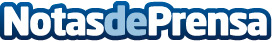 Juver Alimentación contribuye a la lucha contra el COVID-19Juver ha realizado una donación de 100.000 unidades de producto para el personal sanitario de toda Murcia, el Banco de Alimentos y los servicios sociales del ayuntamiento de la ciudadDatos de contacto:Alejandra Rosado 650707366Nota de prensa publicada en: https://www.notasdeprensa.es/juver-alimentacion-contribuye-a-la-lucha Categorias: Nacional Nutrición Sociedad Murcia Solidaridad y cooperación Consumo http://www.notasdeprensa.es